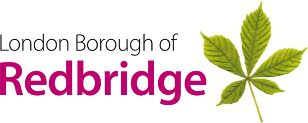    LB REDBRIDGE MULTI - AGENCY REFERRAL FORM (MARF)This form is to be used by all agencies referring a child/young person to LB Redbridge Children’s Social Care for assessment as a child in need, in need of protection and/or children and young people that are being privately fostered.All urgent referrals should be initiated by phone and followed up in writing within 24 hours, by completion of as much of this form as possible.  Please PRINT clearly. CHILD/YOUNG PERSONCHILD/YOUNG PERSON’S PRINCIPAL CARERS.  (Please consider if the child/young person is being privately fostered)C. OTHER HOUSEHOLDMEMBERSD. OTHER SIGNIFICANT PEOPLE IN THE CHILD/YOUNG PERSONS LIFE, INCLUDING OTHER FAMILY MEMBERS.E.  REASON FOR REFERRAL/REQUEST FOR SERVICESF. INFORMATION ON STATUTORY STATUSG. KEY AGENCIES INVOLVEDH. INFORMATION SUPPORTING THIS REFERRALThe purpose of this section is to assist the inter-agency assessment. Where you have no information about a particular area, please write ‘Not Known’ (N/K). Record strengths as well as areas of need or risk so that resources can be directed appropriately.NB:   Please e-mail to CPAT.Referrals@redbridge.gov.uk Child/Young Person’s Ethnicity:Child/Young Person’s Ethnicity:Child/Young Person’s Ethnicity:Child/Young Person’s Ethnicity:Child/Young Person’s Ethnicity:The categories below are defined by the Department of Health and Social Care (DHSC). In addition to helping us to consider the particular needs of the child/young person being referred, this information, when will allow better planning of the services.The categories below are defined by the Department of Health and Social Care (DHSC). In addition to helping us to consider the particular needs of the child/young person being referred, this information, when will allow better planning of the services.The categories below are defined by the Department of Health and Social Care (DHSC). In addition to helping us to consider the particular needs of the child/young person being referred, this information, when will allow better planning of the services.The categories below are defined by the Department of Health and Social Care (DHSC). In addition to helping us to consider the particular needs of the child/young person being referred, this information, when will allow better planning of the services.The categories below are defined by the Department of Health and Social Care (DHSC). In addition to helping us to consider the particular needs of the child/young person being referred, this information, when will allow better planning of the services.Caribbean Indian White British White and Black Caribbean Chinese African Pakistani White Irish White and Black African Bangladeshi Any other Black background Any other White background Any other Asian background Any other Mixed background Not given Any Other (please specify) Any Other (please specify) Religion:Family NameForenamesForenamesForenamesForenamesForenamesD.O.B    /       /    /       /    /       /    /       /GenderUnbornUnbornY / NY / NY / NExpected D.O.BExpected D.O.B       /      /D.O.B    /       /    /       /    /       /    /       /M □F □ UnbornUnbornY / NY / NY / NExpected D.O.BExpected D.O.B       /      /Child’s First LanguageChild’s First LanguageChild’s First LanguageChild’s First LanguageIs an Interpreter or Signer Required?Is an Interpreter or Signer Required?Is an Interpreter or Signer Required?Is an Interpreter or Signer Required?       Y / NResponsible Local AuthorityResponsible Local AuthorityChild/Young Person known to be in care of another Local AuthorityChild/Young Person known to be in care of another Local AuthorityChild/Young Person known to be in care of another Local AuthorityChild/Young Person known to be in care of another Local AuthorityChild/Young Person known to be in care of another Local AuthorityChild/Young Person known to be in care of another Local AuthorityY / NY / NAddressPostcodeTel.Tel.Tel.Current address if different from aboveCurrent address if different from aboveCurrent address if different from abovePostcodeTel.Tel.Tel.FULL NAMEDOBRELATIONSHIP TO CHILDRELATIONSHIP TO CHILDETHNICITYPARENTAL RESPONSIBILITYPARENTAL RESPONSIBILITYY / NY / NY / NY / NY / NY / NFirst Language of Carers:First Language of Carers:First Language of Carers:Is an interpreter or signer required: Is an interpreter or signer required: Y / NFULL NAMEDOBRELATIONSHIP TO CHILD/YOUNG PERSONETHNICITY TICK IF ALSO REFERREDFULL NAMERELATIONSHIP TO CHILD/YOUNG PERSONADDRESSTEL. NO.REFERRALS WILL BE SHARED WITH THE FAMILY AND SHOULD NOT BE MADE WITHOUT THEIR KNOWLEDGE/AGREEMENT UNLESS THIS WOULD JEOPARDISE THE CHILD/YOUNG PERSONS SAFETY.REFERRALS WILL BE SHARED WITH THE FAMILY AND SHOULD NOT BE MADE WITHOUT THEIR KNOWLEDGE/AGREEMENT UNLESS THIS WOULD JEOPARDISE THE CHILD/YOUNG PERSONS SAFETY.REFERRALS WILL BE SHARED WITH THE FAMILY AND SHOULD NOT BE MADE WITHOUT THEIR KNOWLEDGE/AGREEMENT UNLESS THIS WOULD JEOPARDISE THE CHILD/YOUNG PERSONS SAFETY.              Yes/NoIf No - State ReasonThe child/young person knows about the referral.The parent carer knows about the referral.If an allegation of possible physical abuse, please give specific details of any injury including dates and explanation given.Y/NPlease give details of name of child/young persons, dates, category (if known).Any child in family is/has been subject to a child protection plan?Any child or other family member is/has been looked after by a local authority?Any child in the family had/has a statement of educational needs (SEN)?Any child in the family is/has been on the disability register?Insert name of professional if involved.Insert name of professional if involved.Tel.Insert name of professional if involved.Insert name of professional if involved.Tel.H.VG.PNurseryEWOSchoolPoliceYOTMidwifeCommunity Mental HealthCommunity PaediatricianSchool NurseOtherChild/Young person’s development needs and identified risk factors:Consider health, emotional and behavioural development, education, identity, family and social relationships, social presentation and self care.Risk Indicators:Risk Indicators:Risk Indicators:Drug and/or alcohol misuse Mental Health Issues Domestic Violence Other……………………………Parents/Carers capacities to respond to child/young person.Consider basic care, ensuring safety, emotional warmth, stimulation, provision of guidance and boundaries, and stability.Issues affecting parent/carers capacity to respond appropriately to child/young person’s needs.Family and environmental factors which impact on the child.Consider family history and functioning, the wider family, housing, employment, income, the family’s social integration and the availability of community resources to provide support.Risks/Hazards Please record any issues which may present a risk to others i.e. violence, aggressive dogs etc.Name of worker completing referralName of worker completing referralPosition/TitlePosition/TitleAgencyAddressTelE-mail                                                     @                                                     @                                                     @                                                     @SignatureDate           /     /Signature of manager*if applicableDate           /     /Name of social worker taking referralName of social worker taking referralTeamDate                            /     /